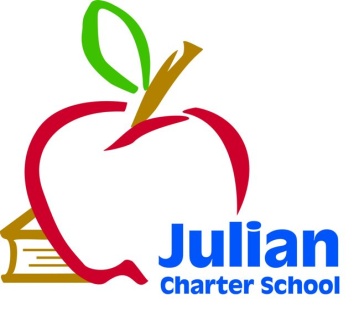 JCS Governing Board Meeting
Thursday, June 6, 2013Harvest Evangelical Church13885 El Camino Real, SD8:30 a.m. Open Session11:00 a.m.  Closed SessionJulian Charter School  P. O. Box 2470  1704 Cape Horn  Julian, CA  92036-2470Julian Charter School  P. O. Box 2470  1704 Cape Horn  Julian, CA  92036-2470Board Members:Roxanne Huebscher, President (Riverside Parent); Kathleen Hedrick, Treasurer (Orange County Parent); Suzanne Schumacher, Secretary (San Diego Parent); Kevin Ogden, Member (JUSD Superintendent): Teresa Saueressig, Community Member at LargeAgenda TopicsAgenda Topics1.	Call to Order 1.	Call to Order 2.	Approval of Agenda3.	Approval of March 8, 2013 Meeting Minutes4.	Comments from Members of the Public Concerning Items Not on the Agenda5.	Comments from Members of the Board Concerning Items Not on the Agenda6.	Board TrainingUpdate on the 5 Questions Training7.	Consent AgendaConsent AgendaApproval of Warrants from February 8, 2013  – May 13, 2013Ratification of New Hires, Terminations, and Resignations  from March 11, 2013 – May 1, 20138.	Executive Director’s ReportFacilities UpdateAcademy UpdateStudent Numbers UpdateSchool Goals 2012-2013School Goals 2013-2014 (suggested)Audit Update9.	CBO ReportOverview 2012-20132013-2014 Budget10.            Human Resource ReportComprehensive Salary Schedule for 2013-20114Employee Handbook11.	Special Education ReportCurrent Numbers and Services Being ProvidedCAHSEE Status for 2013 Graduates2012-2013 CAHSEE Graduates12.	The Board of Directors will discuss or take action on the following itemsApproval of 2013-2014 BudgetApproval of this item will allow the Chief Business Officer to forward information to the district and the County Office of Education.Resolution for Borrowing funds Against Property TaxesApproval of this item will allow JCS to borrow funds against our property taxes.Board Meeting Schedule for 2013-2014Approval of this item will finalize the location of the board meetings for next school year.Approval of Resolution for WarrantsApproval of this item will allow Jennifer Cauzza, Cameron Byrd or Chad Leptich to pick up warrants from the county.Williams Uniform Complaints Quarterly ReportThe board is asked to review and approve the quarterly report per the Uniform Complaint Procedure (Williams).Comprehensive Salary Schedule for 2013-2014Approval of this item will finalize the salary schedule for 2013-2014.Employee HandbookApproval of the 2013-2014 JCS Employee Handbook will bring it up to date.CAHSEE GraduatesApproval of this item will allow graduates to receive a diplomaSchool Pathways AgreementApproval of this item will allow JCS to continue our services with School Pathways.PTG Holdings Inc. AgreementApproval of this item will allow JCS to continue our services with Aaron Lorenz.C3PAC LeaseApproval of this item will secure a site for Academy of Performing Arts in Mission VallleyCCC LeaseApproval of this item will secure the lease for Phoenix Learning Center at 777 Santa Fe, Encinitas for the years 2013-2016Alpine Academy Lease                     Approval of this item will secure the lease for Alpine Academy located at 1832 Alpine Blvd, for 2013-2018Murrieta Home Center LeaseApproval of this lease will extend the terms of Suite A for two years, until June of 2015.  Murrieta Home Center – Arizona Leather LeaseApproval of this item will allow the Executive Director to enter into a lease for the former Arizona Leather space located in the Murrieta Home Center to expand the INSITE program through June, 2015.Hope Lutheran LeaseApproval of this item will allow the school to enter into a two-year lease agreement with Hope Lutheran Church for the same price we’re currently paying with the addition of two additional classroomsPermission for Executive Directory and/or staff members to use their vacation days to pay for chaperoning student travel trips for the 2013-2014 school year Approval of this item will allow the Executive Director, or other personnel, to use vacation days to pay for their “seat” on the student travel trips for the 2013-2014 school year.  East Coast and EuropeSelling of Receivables for cash flow purposesApproval of this item will give JCS permission to sell our receivables to a private investor in order to meet the fall cash flow projections.Notice of Intention to Adopt Conflict-of-Interest Code for Julian Charter School                     Approval of this item will start the 45 day public comment period from June 6,2013-July 21, 2013Engagement with Freeman, Freeman &  Smiley for legal services                     Approval of this item sets the price JCS will pay for legal services in reading real estate                     Documents associated with the establishment of the SDORI Charter School Properties, LLC and the property                     Located at 27235 Madison, in TemeculaEngagement with Hooper, Lundy & Bookman for legal services                     Approval of this item sets the price JCS will pay for legal services in developing the paperwork for the creation  Of the SDORI Charter School Properties, LLC, the Master Trust Indenture and associated paperworkApproval of the Updated Purchase Agreement with Saddleback and Associates                      Approval of this item will recognize the decrease in price JC/SDORI will be paying for the Real Property located at 27235 Madison, Temecula for 2.87 million down $230,000 from 3.1 millionApproval of the SDORI Charter Properties LLC                        Approval of this item allows the Julian Charter School Board to form an LLC to own the school’s properties,                                     SDORI will intern lease the properties to the charter school. Nomination of Teresa Saueressig as Sole Member of SDORI Charter School Properites, LLC                        Approval of this item nominates Teresa Saueressig as the Sole Member representing SDORI Charter School                         Properties, LLC Approval of the Lease Between SDORI and Julian Charter School                       Approval of this item secures the lease between SDORI Charter School Properties and JCS for the facility                        Located at 27235 Madison, TemeculaApproval of SDORI to enter into the Master Trust IndentureTorrey Pines Bank ResolutionPupil Fees PolicyCopy Link Copier LeasesApproval of this item approves the copier leases for numerous sites for the next five yearsUpdated 2013-2014 School Calendar                       Approval of this item acknowledges the addition of a school wide Project Week in January, 2014Graduation Finals PolicyICE LeaseApproval of this item will secure the site for Innovation Center Encinitas at 510 S. El Camino Real in Encinitas for another yearDiscovery Education AgreementApproval of this item will allow Julian Charter School to continue their services with Discovery Education through April 12, 2014.Nancy Von Langen-Scott E-rate AgreementApproval of this item will authorize NvLS Professional Services LLC to file E-rate documents for Julian Charter School from  July 1, 2013 – June 30, 2014Signature of Roxanne on D and O insurance13.	Closed SessionExecutive Director’s Evaluation (Formal)Personnel IssuesPossible Litigation—update on legal issuesPublic Employee Discipline/Dismissal/Release as per Govt. Code 5495714.	Items for Next Agenda Meeting Pupil Fee PolicyMembers of the public who would like to review materials pertaining to the agenda prior to the meeting may do so by requesting a packet from the Executive Director.In compliance with the Americans with Disabilities Act, if you need special assistance, disability-related modifications or accommodations, including auxiliary aids or services, in order to participate in the public meetings of the School’s governing board, please contact the Director at 760-765-3847.  Notification 72 hours prior to the meeting will enable the School to make reasonable arrangements to ensure accommodations and accessibility to this meeting.  Upon request, the School shall also make available this agenda and all other public records associated with this meeting in appropriate alternative formats for persons with a disability.Next MeetingNext Meeting:  Friday, September 07, 2013, 10:00 a.m.                                                                 Location:  Murrieta 